Долговой центр провел вебинар по вопросам ЕНС20 ноября 2023 года Долговой центр провел очередной вебинар по актуальным вопросам уплаты налогов через единый налоговый счет (ЕНС).На вебинаре рассказали об изменениях в налоговом законодательстве: о возможности сдачи Уведомления об исчисленных суммах налогов с отрицательными значениями налогоплательщикам, работающим на УСН, возможности представления Уведомления по НДФЛ дважды в месяц (промежуточное по желанию до 12 числа и основное, как и раньше не позднее 25 числа).Также слушателям продемонстрировали возможности личного кабинета налогоплательщика. В настоящий момент индивидуальным предпринимателям в личном кабинете предоставлена возможность утверждать документы неквалифицированной ЭЦП не только Уведомления об исчисленных налогах и страховых взносах, но и Заявление о зачете положительного сальдо по ЕНС в счет исполнения предстоящей обязанности по уплате конкретного налога. В завершении специалисты инспекции напомнили о наступлении срока уплаты имущественных налогов физических лиц – не позднее 1 декабря 2023 года, также рассказали о возможности получения налоговых уведомлений  на уплату имущественных налогов и НДФЛ, а также требований на уплату задолженности на портале Госуслуг. 	С записью вебинара можно ознакомиться по ссылке: https://w.sbis.ru/webinar/4b8b29d3-9f47-47e4-96b4-87a1abc06c8cили наведите камеру  Вашего смартфона на QR-код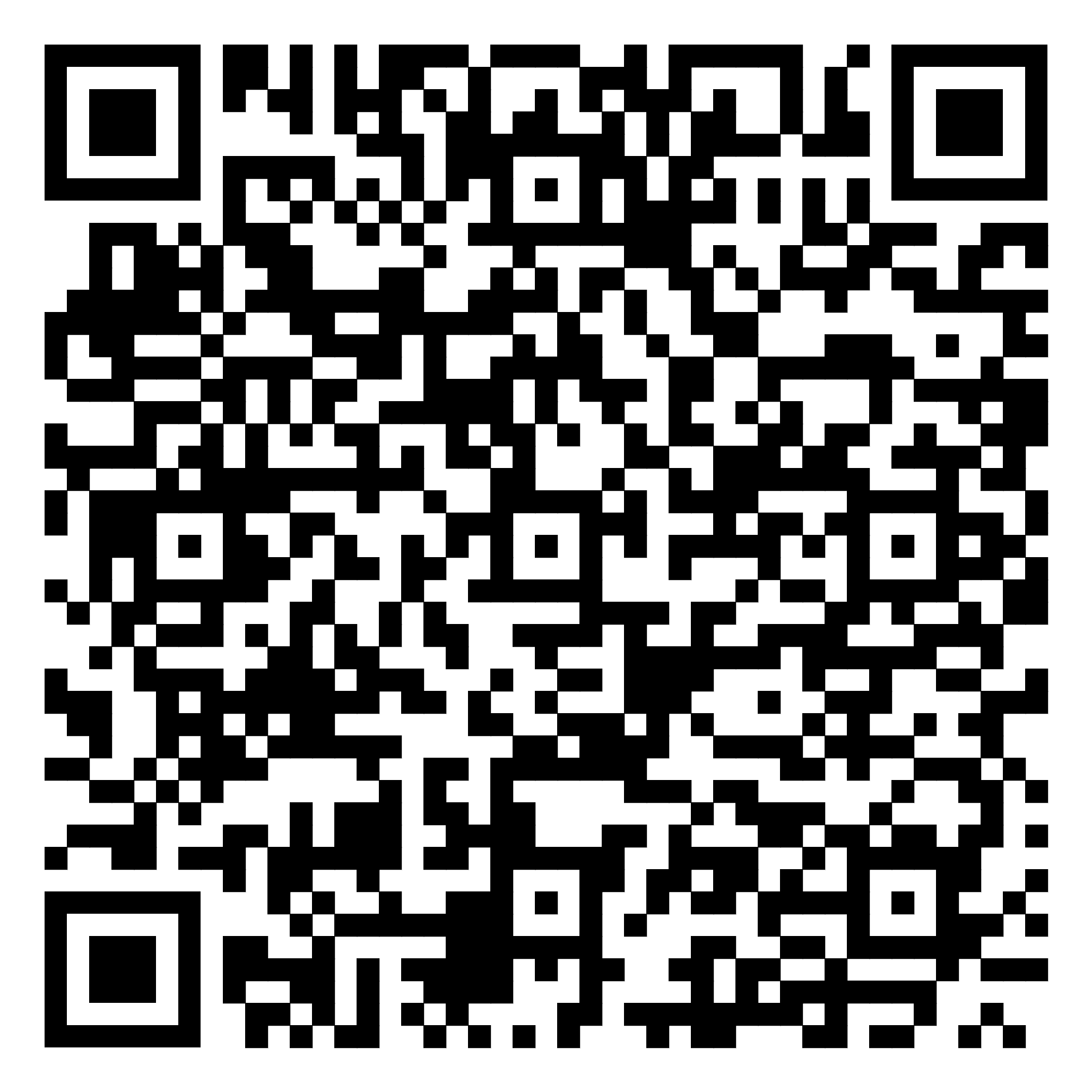 